4. gyakorlatPluszminuszVolt. A két kérdés:Fordítás három fő lépése.Definíció vagy deklaráció (3 db, volt: ,  és még egy.) DRY elv – Don't Repeat Yourself (Újrafelhasználható képletek)fprintf(stdout,"F = %d\tC=%f\n",fahr,5.0/9*(fahr-32));Itt van egy képlet, amit újra felhasználhatóvá érdemes tenni:double fahr2cels(int fahr){	return 5.0/9*(fahr-32);}Ekkor:fprintf(stdout,"F = %d\tC=%f\n",fahr,fahr2cels(fahr));De a függvényhívás költséges dolog! Meg kell jegyezni, hol tartunk a főprogramban, el kell ugrani a meghívott függvényhez, át kell adni a paramétereket, takarítani kell a függvény után, vissza kell adni az eredményt, vissza kell térni, törölni kell a megjegyzett "itt tartottunk" mutatót.Ma már nem olyan fontos dolog ez a költség, de régen az volt. És kis chipeken ma is fontos.Függvény stílusú makrókA függvényhívás költségét elkerüli, de előnyeit megtartja. (De debuggolni nem lehet)Minden előfordulása behelyettesítődik. Paraméterezést jól kezeli.#define F2C(f) 5.0/9*(f-32)Ekkor:fprintf(stdout,"F = %d\tC=%f\n",fahr,F2C(fahr));Ha rossz a képlet, csak egy helyen kell módosítani. Függvényhívás nem történik.Ezek a makrók veszélyesek.Buta helyettesítésNincs ellenőrzés.Nincs típusozott paraméter, sőt, nem is paraméter. Nincs típusmegfeleltetés.Mivel nem függvény, #define NEG(x) -xNEG(4) //=-4NEG(-5+2) //=7 (!=3)Ekkor  lesz,  helyett.Megpróbálhatjuk kijavítani agyonzárójelezéssel:#define NEG(x) -(x)NEG(-5+2) //=3)Ekkor már jól működik: De nem tökéletes.Például: #define MAX(x,y) x > y ? x : yEzt még agyonzárójelezzük: #define MAX(x,y) ((x) > (y)) ? (x) : (y)MAX(-5,2) //MűködikMAX(++x,2) //Nem működik max(5,2)=5, de a makró 6-ot ad vissza:((++x) > (2)) ? (++x) : (2) //Kétszer növeli x-etPontosvessző fontossága a C++-banEz egy utasítás. (Üres utasítás) Szekvencia pont.Addig a pontig minden előtte levő dolog garantáltan kiértékelődik.f() g()Nem biztos, hogy a várt sorrendben értékelődnek ki. Ha  függ  által állított globális változótól, ez gondot okozhat.Javítás: f(); g();C++-ban a fahrenheit-es kód#include <iostream>namespace myConsts{	const int LOWER=0;	const int UPPER=200;	const int STEP=40;}inline double fahr2cels(int fahr){	return 5.0/9*(fahr-32);}int main(){	for(int fahr=myConsts::LOWER;fahr<=myConsts::UPPER;fahr+=myConsts::STEP){		std::cout<<"F="<<fahr<<"\tC="<<fahr2cels(fahr)<<std::endl;	}	return 0;}Fordítása: A konstansokat be lehet rakni namespace myConsts{...}-ba, hogy ne legyen névütközés.ZH-n pedig ezt fogjuk debuggolni fél óráig:using namespace std;int max=200; (Mert már van egy max függvény std-ben.)KonstansconstOperációs rendszer szinten nem módosítható változó. Ennél több jelentése is van.A fordító garantálja, hogy a változó konstans tárterületre fog kerülni. Írásvédett memóriába.Ha érték nélkül deklaráljuk, nem tudunk később értéket adni neki:
const int LOWER;
LOWER=0;Sokkal jobb a programozóknak a fordításidei hiba, mint a futásidő-beli. Törekedjünk is arra, hogy fordítás közben legyen hiba, ha valami rossz. Nem kell konstansok elé kiírni, hogy const, de nagyon érdemes. Megvédi a változónkat. Szerződés a fordító és a programozó(k) között, hogy soha ne lehessen módosítani a változót.Inline kifejtésinlineJó fordító fel is ismeri az inline-képes függvényeket.Ez a kulcsszó csak egy ajánlás, nem tudjuk rákényszerítani a fordítót, hogy inline helyettesítse b.A sűrűn hívott függvényeket nem helyettesíti be, inkább benntartja memóriában. Mert ma már úgy a gyorsabb.Egyszer hívott függvényt általában berakja inline.PointerekCímképzés és Van egy  típus →  az egy  típusú változó címét tároló változó.char c='a';char* cp=&c;Címképző operátor: &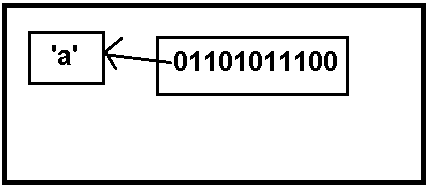 Minden bájt a memóriában be van címezve. 16-os számrendszer-beli szám.Dereferálás (indirekció, visszafejtés) művelete: *cpPoitnereknél mindig két dolgoról van szó:Tartalmazott érték (Pointer változó tartalma mindig egy memória cím. Ezt nem szoktuk kiiratni. Példa pointer kiírva: )Tartalmazott érték által meghatározott tartalom (*cp)TömbT típus →  T típusú elemek tömbjeint v[]={1,2,3,4}=int v[4]={1,2,3,4}Ha 4 a méret, 4 elemnél többet nem adhatok meg. De kevesebbet igen. Ekkor a típus (int) alap értéke (0) kerül bele a többi értékbe.Tömb méret helyén konstans kifejezés kell szerepeljen.Nem lehet felhasználótól beolvasott szám tömbméret. Van olyan fordító, ami lefordítja, de inkább fordítási hibát kapunk.Tömbök és pointerek kapcsolataA tömb C++-ban implicit módon átalakítódik a tömb első elemére mutató pointerré.int v[]={1,2,3,4};int* p=v;Tömb elelei -tól -ig indexelődnek.Tömböt for ciklussal be lehet járni.Nincs ellenőrzés. 4 méretű tömb 100-adik eleme lekérhető, memóriaszemetet kapunk vissza.Tömb átadása paraméterkéntf(int v[])Ekkor elveszik a tömb mérete. Nem működik többé a sizeof(v)/sizeof(int).Mindig pointer fog átmenni.Nincs más megoldás, át kell adni a függvénynek a tömb méretét.1234